Dear Fitness Center Members,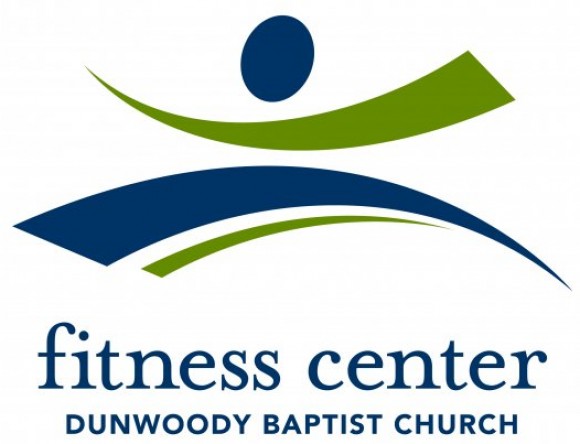 Beginning on May 3, 2021, we will move into Phase 3 of our reopening.Hours of OperationMonday-Friday: 5:30am-8:00pmSaturday: 8:00am-4:00pmCheck-inAll members will need to sanitize your hands after entering the building. If you have had any of the symptoms in the past 24 hours-fever of 100.4 or higher, cough, chills, headache, shortness of breath, sore throat, new loss of taste or smell, muscle pain-we ask that you please stay home for the health and safety of our DBC family. While in FacilityWe ask that you wear a mask while not actively working out in the facility.   Please sanitize the equipment before and after each use.  Signs are posted to encourage this. Please maintain social distance while in the facility. Group FitnessThe Group Fitness Schedule is located on the website. Classes will be added back over time. Classes will be held in the basketball gym, outside or group fitness studios.  PoolOne member or family per lane at a time. Please call ahead to confirm a lane is available. The pool will be closed during the Aqua Aerobics class times.  Those class times are Monday and Wednesday at 10:00am. Locker RoomsA mask is required at all times while in the locker room unless utilizing the shower. The sauna and whirlpool are open. Please call ahead to reserve a time. Please limit your amount of time in the locker rooms.  Remember to BringFace MaskTowelWater Fountains are bottle fill onlyPlease note, all communication is being posted on our website.  Please check often for new updates. Be Well,Kyle Roberts